Marking Memo for Portfolio Task KD M05U01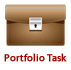 This is an open ended activity and so the learners will have different views on the subject. Reward thoughtful reflections, comprehensive research and insightful conclusions. There should also be a few marks for technical prowess. Don’t forget that the actual UNESCI ICT CFT Competency is “Teachers should be able to use ICT to access and share resources to support professional development.”(KD.6.a). A suggested mark allocation appears below:CommentMark Allocation1Reflection on Professional Growth: This is quite a difficult and personal item, and obviously open ended so be generous no matter how modest or outrageous the learner’s ambitions might be. (Slide 1)52Professional Development Options: Reward comprehensive searches and results. Three options is the minimum. They need to have the name of the course/opportunity, URL and a brief description of what is on offer. The competency calls on learner to ‘access’ this information. (Slides 2-4)203Advantages / Disadvantages Matrix: Also open ended exercise but reward thoroughness as well as technical skill in creating the matrix in PPT. (Slides 5)204 Final Choice: Point for making a final choice. (Slide 6)105Justification: Marks for well thought through decision and argument. (Slide 7)106Implementation Plan: More comprehensive the better (Slide 8)107Presentation: Technical skill and attractiveness of presentation.158Share: Is there evidence that they were successful in sharing their document using Crocodoc or some other social tool?10TotalTotal100